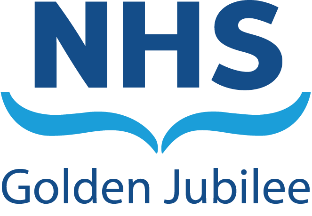 NHS Golden Jubilee Board Meeting AgendaThursday 23 July 2020, 10amMS Teams Meeting, please join via following link:Join Microsoft Teams Meeting TimeItem No.ItemExecutive / Non-Executive LeadPurposePaper/Verbal1Opening Remarks10.001.1Chair’s Introductory RemarksSusan Douglas-Scott CBENotingVerbal10.051.2Chief Executive RemarksJann GardnerNotingVerbal10.102ApologiesSusan Douglas-ScottNotingVerbal10.103Declarations of Interest	AllNotingVerbal4Updates from last meeting10.124.1Unapproved Minutes (for Board Members only)Susan Douglas-ScottApprovalPaper10.154.2Actions (for Board Members only)Susan Douglas-ScottApprovalPaper10.204.3Matters ArisingAllDiscussionVerbal5Clinical Governance10:235.1IPR Board Summary ReportJann GardnerApprovalPaper10.255.2Clinical Governance (IPR Board Summary Report page 6)Anne Marie CavanaghApprovalPaper10:355.3New Service and Service Resumption SummaryMark MacGregorNotingPaper10:405.4Clinical Governance Committee UpdateMorag BrownNotingPaper10:455.5Clinical Governance Committee Terms of ReferenceAnne Marie CavanaghApprovalPaper6Staff Governance10:506.1Staff Governance(IPR Board Summary Report page 8)Gareth AdkinsApprovalPaper11.006.2Person Centred and Staff Governance Committee UpdateStephen McAllisterNotingPaper11:056.3Person Centred and Staff Governance Committee Terms of ReferenceGareth AdkinsApprovalPaper7Finance and Performance11:107.1Operational Performance(IPR Board Summary Report page 11)June RogersApprovalPaper11:207.2Finance Report(IPR Board Summary Report page 13)Colin NeilApprovalPaper11:307.3Finance, Performance and Planning Committee UpdateKaren KellyNotingPaper11:357.4Finance, Performance and Planning Committee Terms of ReferenceColin NeilApprovalPaper11.40 BREAK11.40 BREAK11.40 BREAK11.40 BREAK11.40 BREAK11.40 BREAK8.Effective – Business and Strategy11:508.1NHS Golden Jubilee Recovery PlanJann GardnerNotingPaper11:558.2Hospital Expansion Phase One and Phase Two UpdateColin Neil / June RogersNotingPaper12:058.3Hospital Expansion Risk ReviewColin Neil / John ScottNotingPaper9.Minutes for Noting12:159.1Clinical Governance Committee Approved MinutesMorag BrownNotingPaper9.2Person Centred and Staff Governance Committee Approved MinutesStephen McAllisterNotingPaper9.3Finance, Performance and Planning Committee Approved MinutesKaren KellyNotingPaper12:2010.Any Other Competent BusinessSusan Douglas-ScottDiscussionVerbal12:2511.Date and Time of Next MeetingThursday 24th September 2020, 10amSusan Douglas-ScottNotingVerbal